  Auglagze Roughrider
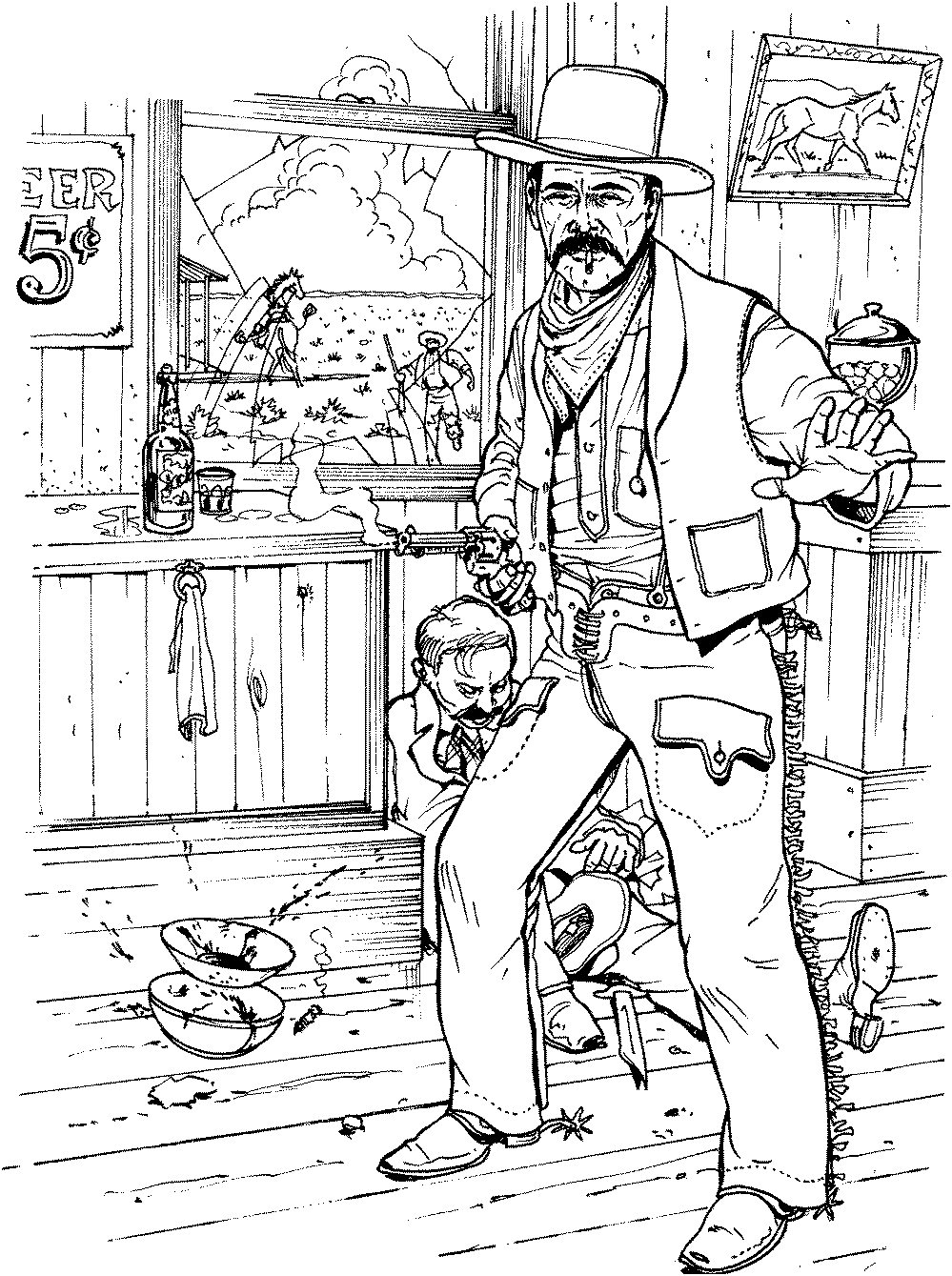 First PlaceLadies Silver SeniorPeachy the Score Keeper5/19/2019
  Auglagze Roughrider
First PlaceModernRanger Jim5/19/2019
  Auglagze Roughrider
First PlaceDuelistMoggy5/19/2019
  Auglagze Roughrider
First PlaceElder StatesmanTimekeeper5/19/2019
  Auglagze Roughrider
Second PlaceElder StatesmanDeath Wind5/19/2019
  Auglagze Roughrider
Third PlaceElder StatesmanAndy5/19/2019
  Auglagze Roughrider
First PlaceTraditionalWhip Lash Larue5/19/2019
  Auglagze Roughrider
Second PlaceTraditionalLloyd5/19/2019
  Auglagze Roughrider
Third PlaceTraditionalJack Panner5/19/2019
  Auglagze Roughrider
First PlaceWB ModernWagon Thief5/19/2019
  Auglagze Roughrider
Second PlaceWB ModernBear River Smith5/19/2019
  Auglagze Roughrider
Third PlaceWB ModernPadre P.W.5/19/2019
